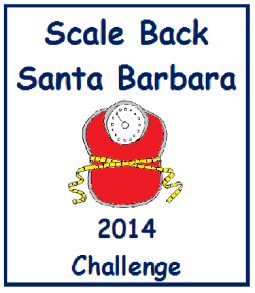 Some 
Basic Steps
To Lose Weight…
		
		Step 1:	Start. 
		Step 2:	Eat a little less.
		Step 3:	Do a little more.
		Step 4:	Have a little fun.
		Step 5:	Progress not perfection.
		Step 6:	Never, never, never 
					give up.
Bonus Step:		Help someone with their 
					steps.